                 ATHLETICS YUKON 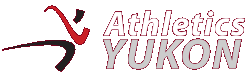 BOARD OF DIRECTORS MEETING                    March 24, 2020 – VideoconferenceAGENDA/MINUTESPresent: Kristen Johnston, Don White, Lauren Whyte, Rob Gillis, Kristy Petovello, Bonnie Love, Amelia Fraser, Ben Yu-SchottRegrets: Call to order: 7:10 pm2.  Additions to the agenda: none3.  Approval of the agenda: 4.  Review of March 2020 meeting minutes: N/A5.  AGENDA ITEMSCovid-19Kristen says that Athletics Canada is cancelling any in-person training. They are recommending that people only work out alone or work out at home. BC Athletics has suspended all training sessions. Athletes are to train on their own with digital support from their coach. Agreement that we need to cancel all events until June. We will advise our members via email and Facebook that all events are postponed until further notice. Kristen will draft an email to our members advising them of these changes. Rob to remove cancelled May events from the calendar. Kristen sent a text to Nancy about coming to the April 7 meeting but she did not respond. Kristen will inform her that we are not supporting the continuation of the trail runs during this pandemic.  Bonnie to reach out to sanctioned clubs to say that we can no longer provide insurance for their runs in May (Dawson Gold Poke, Law Day run). Ben is going to reach out to Yukon Energy to let them know that Haekel Hill has been cancelled.  Kristen sent Lotteries an email but haven’t heard back yet. We will have to see whether Lotteries even has the funding money to provide at the end of all this. Two of our Lotteries events - Nimble Bear and BMO - have been postponed. Bonnie says that inquiries about moving that funding to other events have died down. People are waiting to see what happens. Board decision to continue accepting Lotteries applications but advise applicants that funding is subject to Covid-19 scheduling. Rob to remove the cancelled events from the online Lotteries application and add a note about Covid-19.  Event PlanningPostponed until we know what is happening. Funding Applications: YRAC and YS4L applications were due on April 9 but this has been extended due to Covid-19 (maybe to April 15)? Bonnie and Don put a note on the application emphasizing that we might not be able to fulfill the requests. A lot of the budget is contingent on events that are now out of our control given the pandemic – like whether coaches are willing to come up and whether the contractors are able to finish the track. There are also items in the YS4L application for coaching/officials development and funding for the Jack Brow and B.C. Championships – these are also contingent on how the pandemic plays out. For YRAC, Kristen is suggesting that we request money for a Zoom account ($20/month). Rob notes that Education is likely to buy Zoom accounts for Education so this might not be necessary. There are also requests for funding for a running clinic and a throwing clinic. Decision to keep these requests in the application and increase request to 4 clinics. Kristen sent Dave E. an email about his application. He responded to say that they submitted the YS4L application but they withdrew the YRAC application because their target events were either cancelled or because they fall under the TAP program. They are asking YRAC for $2000 for coaching, travel and training equipment. Board discussion about whether we should be supporting the Yukon Speed Project. Ben suggests that Kristen advise Dave that the Project does not match with our overall priorities and expectations, because they are a high-performance group of non-professional athletes. However, we appreciate what they are trying to do, so Kristen could offer to make a connection between David and Trevor to help facilitate their application/funding. Board decision that this is how we should proceed.Kristen notes we also told them about the special project grant at the last meeting. New TrackYG has asked Sport Yukon to operate the track (including the infield). They would also be in charge of bookings (likely not online booking and it won’t be open to the public for booking). Sport Yukon appeared to be receptive to the idea. Tracy mentioned that they will need to meet again to formalize agreements on operation / usage / maintenance. Kristen said at the meeting that we wanted use of the track six days a week. They talked about expectations and rules for the track regarding storage space, agreements, use. Sport Yukon said they would be fine with AY putting a Seacan at the track. There may also be some leftover AWG money that could be used to purchase a Seacan, as well as some tents. Bonnie notes that we will need foundations for the Seacans (cement or gravel), so this will be a big project with a large footprint. Don sent a picture of where he thinks the Seacan should go beside the track. 6. Next meeting date: April 28 at 7:00 pm either at Sport Yukon or videoconference7. Adjourn: 